Form D.2: Academic Reference –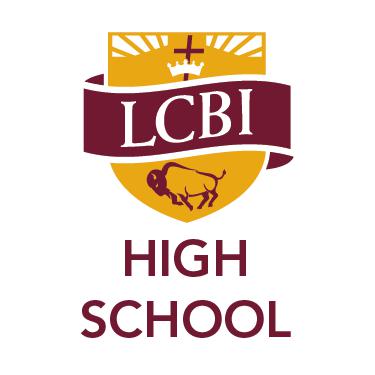 English Language ArtsApplicant & Parent/GuardianPlease complete the section below and forward this form to your ELA teacher.I/We waive our right to read this confidential recommendation and the school report on behalf of:Signature of Student	Signature of Parent/GuardianTo the ELA Teacher,Thank you for completing this recommendation.THIS RECOMMENDATION WILL REMAIN CONFIDENTIAL—Please forward directly to LCBI High School Attention- Admissions Officeby Fax to (306) 867-9947by email to admissions@lcbi.sk.caby mail to Box 459, Outlook, SK. S0L 2N0Teacher Contact Information:School: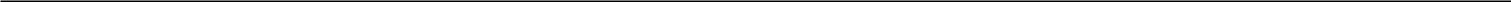 School Mailing Address: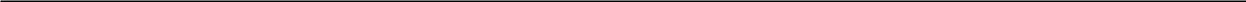 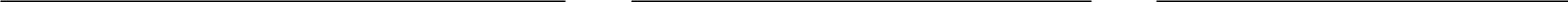 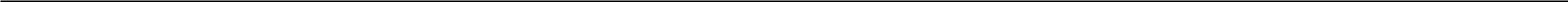 Email Address	Telephone	FaxHow well do you know the student academically?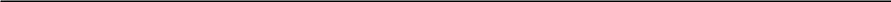 Is the course adapted/modified, core curriculum, IB, or advanced placement?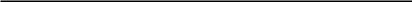 Student’s English Evaluation: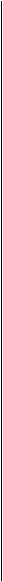 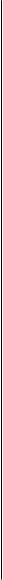 Please evaluate the student in the areas listed below: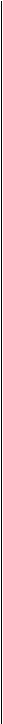 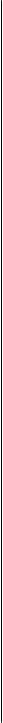 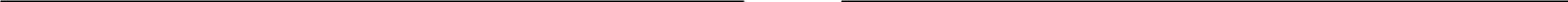 Name (Please print)	SignatureDate:////Grade Applying:Grade Applying:Grade Applying:YearYearMonthDayStudent Name:Student Name:Student Name:Student Name:Student Name:Student Name:Last NameLast NameLast NameFirst & Second NamesFirst & Second NamesFirst & Second NamesParent Name:Parent Name:Parent Name:Father’s NameFather’s NameFather’s NameMother’s NameAddress:Address:Address:StreetStreetCityCityProvincePostal CodePostal CodeHome Phone:Home Phone:Home Phone:Cell:One of theAboveBelowNo Basis forBest I’veExcellentAboveAverageBelowNo Basis forBest I’veExcellentAverageAverageAverageJudgementTaughtAverageAverageJudgementTaughtKnowledge of Basic□□□□□□Skills□□□□□□SkillsComprehension□□□□□□□□□□□□Writing Skills□□□□□□□□□□□□Understanding□□□□□□Ideas & Concepts□□□□□□Ideas & ConceptsEffort□□□□□□□□□□□□Overall□□□□□□Performance□□□□□□PerformanceOne of theAboveBelowNo Basis forBest I’veExcellentAboveAverageBelowNo Basis forBest I’veExcellentAverageAverageAverageJudgementEncounteredAverageAverageJudgementEncounteredAcademic Potential□□□□□□□□□□□□Academic□□□□□□Achievement□□□□□□AchievementAbility to Work□□□□□□Independently□□□□□□IndependentlyHonesty and□□□□□□Integrity□□□□□□IntegritySelf-esteem□□□□□□□□□□□□Maturity/□□□□□□Responsibility□□□□□□ResponsibilityRespect for Others□□□□□□□□□□□□In Class Behaviour□□□□□□□□□□□□Date:Date://YearMonthDay